………… – ………… EDUCATIONAL YEAR…………………………………………….. SECONDARY SCHOOL     7TH GRADE1STTERM 1ST EXAMName-Surname:………………………………………            Class:……………          Number:………Categorize the words. (10*2= 20 Points)Complete the sentences with adjectives in the box. (5*2= 10 Points)-My brother doesn’t tell lies. He is ___________.-Selin has got a lot of money and she helps poor people. she is ___________ .-My sister always says “thank you”. She is a ___________ person.-Sevda teacher is never late. She is very ___________.    -My daughter never does his homework. She is ___________.Write the comparatives of the adjectives. (6*2= 12 Points)Antalya is __________________ (hot) than Ağrı. A computer is __________________ (expensive) than radio.Milk is __________________ (good) than coffee.My cousin is __________________ (slim) than my sister.Ünal teacher is __________________ (funny) than me.My sister is __________________ (selfish) than my brother.Look at the table and fill in the blanks. (6*2= 12 Points)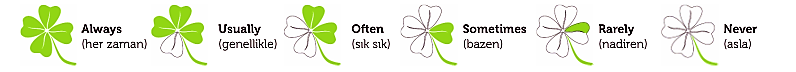 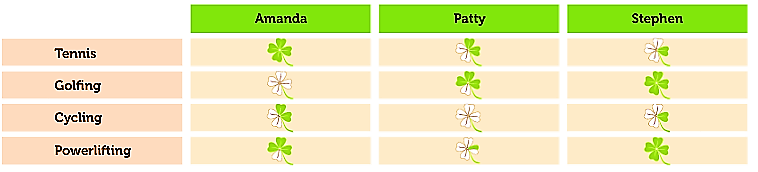 a. Amanda  always plays tennis                . (play tennis)		e. Patty _____________________ . (go cycling)	b. Amanda _____________________ . (go cycling)		f. Stephen _____________________ . (play tennis)c. Amanda _____________________ . (do powerlifting)		g. Stephen _____________________ . (play golf)d. Patty _____________________ . (play golf)Write the meanings and past forms of the verbs below. (10*2=20 points)Choose the correct options. (2*5=10 Points)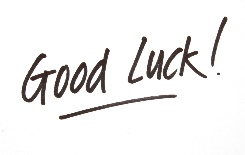 